KLASA:031-01/21-01/02URBROJ:2113/03-04-21-2Stubičke Toplice, 08.12.2021.DOKUMENTACIJA O NABAVIu postupku jednostavne nabavePOŠTANSKE USLUGENaziv i sjedište naručitelja:OPĆINA STUBIČKE TOPLICE (OIB:15490794749), Viktora Šipeka 16, 49244 Stubičke TopliceSlužba za kontakt:Jedinstveni upravni odjel Općine Stubičke Toplice.Komunikacija i svaka druga razmjena informacija između Naručitelja i gospodarskih subjekata obavlja se isključivo na hrvatskom jeziku, elektroničkim sredstvima komunikacije, putem elektroničke pošte osoba zaduženih za komunikaciju s ponuditeljima: Maja Ivačević, dipl.iur., e-mail: pravnik@stubicketoplice.hr.Dodatne informacije, objašnjenja ili izmjene u vezi s Dokumentacijom o nabavi neće se davati gospodarskim subjektima putem telefona. Opis predmeta nabave: Poštanske usluge koje su predmet ove nabave obuhvaćaju svako postupanje s poštanskim pošiljkama od strane davatelja poštanskih usluga, a osobito prijam, usmjeravanje, prijenos iuručenje poštanskih pošiljaka u unutarnjem i međunarodnom prometu. Poštanske usluge su specificirane u troškovniku.Odabrani ponuditelj u obavljanju poštanskih usluga mora osigurati u unutarnjem poštanskom prometu uručenje 95% poštanskih pošiljaka u roku od tri radna.U međunarodnom poštanskom prometu s državama članicama Europske unije uručenje 97% poštanskih pošiljaka u roku od pet radnih dana, a za druge države u okviru rokova propisanihaktima Svjetske poštanske unije.Odabrani ponuditelj obvezan je poštansku pošiljku prenijeti i uručiti u stanju u kojem je ona zaprimljena. Ponuditelj je obvezan osigurati tajnost poštanskih pošiljaka i pri obavljanju poštanskih usluga koje su predmet ove nabave postupati sukladno odredbama Zakona o  poštanskim uslugama („Narodne Novine“ broj 144/12, 153/13 i 78/15) i podzakonskim aktima donesenim na temelju Zakona o poštanskim uslugama.Prilikom usmjeravanja, prijenosa i uručenja poštanskih pošiljaka, ponuditelj je obvezan uslugu obavljati sukladno posebnim propisima kojima se propisuje dostava poštanskih pošiljaka u parničnom, ovršnom, kaznenom, prekršajnom, upravnom, poreznom postupku i svim ostalim propisima koji uređuju dostavu pismena u postupcima koje provodi Naručitelj.Djelokrug rada Naručitelja uključuje provođenje i sudjelovanje u sudskim, upravnim i drugim postupcima na cijelom području Republike Hrvatske, a prema potrebi i izvan granica Republike Hrvatske (međunarodni promet). S obzirom na količinu navedenih postupaka, odnosno broj pismena, te činjenicu da se radi o postupcima u kojima je ostvarivanje prava stranaka vezano uz zakonom propisane rokove, Naručitelju je od iznimne važnosti dnevno preuzimanje i dostava pismena, te uručenje pošiljaka sukladno Zakonu o općem upravnom postupku i Općem poreznom zakonu i drugim posebnim propisima koji reguliraju odvijanje tih postupaka.Ponuditelj je obvezan na naknadu štete vezano za poštanske pošiljke u unutarnjem i međunarodnom prometu i odgovoran sukladno odredbama Zakona o poštanskim uslugama (Nar. nov. br. 144/12, 153/13 i 78/15) i sukladno aktima Svjetske poštanske unije.Evidencijski broj nabave: 2/2022Mjesto pružanja usluge: Cijelo područje Republike Hrvatske (unutarnji poštanski promet), i područje izvan Republike Hrvatske (međunarodni poštanski promet).Vrijeme na koje se sklapa ugovor: za razdoblje od godine dana, odnosno od 01. siječnja 2022. do 31. prosinca 2022.Sklapa se pisani ugovor. Ugovor se sklapa u skladu sa uvjetima iz ove Dokumentacije o nabavi, ponudom odabranom ponuditelja te odredbama Zakona o poštanskim uslugama (Nar. nov. br. 144/12, 153/13 i 78/15).Količina predmeta nabave: Detalji o količinama nalaze se u Troškovniku, koji je prilog 2 i sastavni dio ove Dokumentacije o nabavi. Količine u Troškovniku su okvirne, a Naručitelj će koristiti usluge koje su predmet nabave prema svojim stvarnim potrebama tijelom 2022. godine, a u okviru osiguranih financijskih sredstava.Troškovnik:.Troškovnik je prilog 2 i sastavni dio ove Dokumentacije o nabavi.Ponuditelj ne smije mijenjati opise predmeta nabave navedene u Troškovniku, ni na bilo koji način mijenjati sadržaj Troškovnika.Ponuditelj je dužan ispuniti Troškovnik na način da ispuni svaku stavku (upiše jediničnu cijenu) te izračuna ukupnu cijenu stavke (umnožak količine i jedinične cijene) kao i ukupnu cijenu ponude (zbroj ukupnih cijena svih stavki). Cijena ponude izražava se za cjelokupni predmet nabave. Cijene svake stavke Troškovnika (jedinične i ukupne) moraju biti zaokružene na dvije decimale.Ukoliko određenu stavku troškovnika ponuditelj neće naplaćivati, odnosno, ukoliko ju nudi besplatno ili je ista uračunata u cijenu neke druge stavke, ponuditelj je u troškovniku za istu stavku obvezan upisati iznos „0,00“.Ako ponuditelj ne ispuni Troškovnik u skladu sa zahtjevima iz ove Dokumentacije o nabavi ili promijeni tekst, jedinicu mjere ili količine navedene u Troškovniku, smatrat će se da njegova ponuda nije sukladna Dokumentaciji o nabavi, odnosno, da je nepravilna. Takvu ponudu naručitelj će odbiti na temelju rezultata pregleda i ocjene.Procijenjena vrijednost nabave: 37.000,00 kn.Kriterij za odabir ponude: najniža cijena. U slučaju da su dvije ili više ponuda jednako rangirane prema zadanom kriteriju, Naručitelj će odabrati ponudu koja je zaprimljena ranije.Uvjeti i zahtjevi koje ponuditelj treba ispuniti:Poslovna sposobnost:Gospodarski subjekt mora dokazati da ima važeće ovlaštenje kojim se stječe pravo obavljanja ponuđenih poštanskih usluga.Sposobnost za obavljanje profesionalne djelatnosti gospodarskog subjekta dokazuje se važećom dozvolom HAKOM, sukladno odredbi članka 18. Zakona o poštanskim uslugama (Nar. nov. br. 144/12, 153/13 i 78/15), ili potvrdom o podnošenju potpune prijave HAKOM-u kojom se stječe pravo obavljanja ponuđenih poštanskih usluga.Gospodarski subjekt mora dokazati u svrhu osiguranja kvalitete pružatelja usluge da je tijekom cijele 2020. godine ostvario kontinuiranu kakvoću obavljanja poštanskih usluga na području Republike Hrvatske na način da je najmanje 95,00 % neprioritetnih pošiljaka u unutarnjem prometu uručeno u roku od tri radna dana. Sposobnost se dokazuje potvrdom neovisnog tijela koje je obavilo kontinuirano mjerenje kakvoće obavljanja poštanskih usluga u skladu s normom HRN EN 14508 ili jednakovrijednom normom.Izjava ponuditelja da može obavljati poštanske usluge koje su predmet nabave, a sukladno članku 67. i članku 19. stavak 6. Zakona o poštanskim uslugama (Nar. nov. br. 144/12, 153/13 i 78/15).Rok za dostavu ponude: 16. prosinca 2021. do 10:00 sati.Ponuda dostavljena izvan roka ne upisuje se u upisnik o zaprimanju ponuda, ali se evidentira kao zakašnjelo pristigla ponuda, obilježava kao zakašnjela ponuda i neotvorena vraća pošiljatelju bez odgode.Datum, vrijeme i mjesto otvaranja ponuda: Otvaranje ponuda biti će održano istovremeno s istekom roka za dostavu ponuda, dana 16. prosinca 2021. godine, u 10:00 sati, u prostorijama Općine Stubičke Toplice, Viktora Šipeka 16, Stubičke Toplice. Otvaranje ponuda nije javno.Način dostavljanja ponude:Ponuda mora sadržavati:ponudbeni list (Prilog 1)troškovnik (Prilog 2)dokaze poslovne sposobnosti.Način izrade:Ponuda i svi njezini dijelovi se izrađuju na hrvatskom jeziku i latiničnom pismu. Ukoliko original dokumenta nije na hrvatskom jeziku i latiničnom pismu, obvezno se prilaže i prijevod ovlaštenog sudskog tumača za jezik s kojeg je prijevod izvršen. Prijevod dokumenta osigurava ponuditelj o svom trošku. Ponuda mora biti uvezena u cjelinu i osigurana jamstvenikom na način da se onemogući naknadno umetanje odnosno vađenje listova ili dijelova ponude.	Ponuda se piše neizbrisivom tintom ukoliko je izrađena u papirnatom obliku.Ispravci u ponudi moraju biti izrađeni na način da su vidljivi. Ispravci moraju uz navod datuma ispravka biti potvrđeni potpisom ponuditelja.Ponuditelj sam snosi troškove izrade ponude.	Naručitelj ne vraća dokumentaciju koja je podnesena u izvorniku.	Ponudu koja nije cjelovita, Naručitelj će odbiti.Ponuditelj može do isteka roka za dostavu ponuda dostaviti izmjenu i/ili dopunu svoje ponude.Izmjena i/ili dopuna ponude dostavlja se na isti način kao i osnovna ponuda uz obveznu naznaku da se radi o izmjeni i/ili dopuni ponude.Ponuditelj može do isteka roka za dostavu ponude pisanom izjavom odustati od svoje dostavljene ponude. Pisana izjava dostavlja se na isti način kao i ponuda, uz obveznu naznaku da se radi o odustajanju od ponude.Ponuditelj ne smije mijenjati ili dopunjavati tekst Dokumentacije za nabavu pri izradi ponude.Način dostave ponude:	Ponuda se dostavlja u zatvorenoj omotnici s nazivom i adresom Naručitelja:				„OPĆINA STUBIČKE TOPLICE				Viktora Šipeka 16, 49244 STUBIČKE TOPLICE“,	naznakom				„PONUDA ZA POŠTANSKE USLUGE“	evidencijskim brojem nabave 	2/2022	i naznakom				„NE OTVARAJ“	te 					NAZIVOM I ADRESOM PONUDITELJAU slučaju da omotnica nije zatvorena i označena kako je navedeno u ovom Pozivu, Naručitelj ne snosi odgovornost ukoliko se ponuda izgubi ili otvori prije roka.Način određivanja cijene ponude:Cijena ponude piše se brojkama u apsolutnom iznosu i izražava se u kunama. Ponuditelj iskazuje jedinične i ukupnu cijenu u kunama bez PDV-a, te s PDV-om u obrascu Troškovnika na mjestima koja su za to predviđena. Ponuditelj mora iskazati cijenu (cijenu u apsolutnom iznosu) za cjelokupni predmet nabave u kunama bez PDV-a koji se iskazuje zasebno iza cijene ponude te ukupnu cijenu ponude koju čini cijena ponude s porezom na dodanu vrijednost.Ako ponuditelj nije u sustavu PDV-a, u ponudbenom listu, na mjesto predviđeno za upis cijene ponude s PDV-om, upisuje se isti iznos kao što je upisan na mjestu predviđenom za upis cijene ponude bez PDV-a, a mjesto predviđeno za upis iznosa PDV-a ostavlja se prazno.U cijenu ponude moraju biti uračunati svi troškovi i popusti. Ponuditelji su obvezni popuniti sve jedinične cijene i stavke troškovnika. Jedinične cijene iskazuju se bez PDV-a.Sve cijene moraju biti zaokružene na dvije decimale.Cijena ponude je nepromjenjiva tijekom trajanja ugovora o nabavi te će zahtjev za promjenu cijene uslijed promjene cijene nafte ili drugih sirovina tijekom izvršenja ugovora biti odbijen.Ako ponuditelj ne postupi u skladu sa zahtjevima iz ove točke Dokumentacije o nabavi ili promijeni tekst ili količine navedene u Troškovniku, smatrat će se da je takav Troškovnik nepotpun i nevažeći te će ponuda biti odbijena.Valuta ponude:Cijena ponude izražava se u hrvatskim kunama (HRK).Rok, način i uvjeti plaćanja:Naručitelj će plaćanja vršiti na temelju izdanog e-računa u roku od 30 dana od dana zaprimanja e-računa.Sukladno članku 6.stavak 1.Zakona o elektroničkom izdavanju računa u javnoj nabavi (NN 94/2018) koji je stupio na snagu 01.12.2018. godine, Naručitelji su obvezni zaprimati, obrađivati te izvršiti plaćanje elektroničkih računa i pratećih isprava izdanih sukladno europskoj normi. Sukladno članku 7.Zakona o elektroničkom izdavanju računa u javnoj nabavi (NN 94/2018) koji je stupio na snagu 01.srpnja 2019. godine, Izdavatelji elektroničkih računa obvezni su izdavati i slati elektroničke račune i prateće isprave sukladno europskoj normi. Elektronički računi moraju sadržavati osnovne elemente sukladno članku 5. Zakona o elektroničkom izdavanju računa u javnoj nabavi (NN 94/2018). Odabrani ponuditelj mora elektroničke račune, koji će biti izdani na temelju izvršenja Ugovora o javnoj nabavi sklopljenog nakon provedenog postupka javne nabave, izdavati u skladu s europskom normom i njezinim ispravcima, izmjenama i dopunama.Odabrani ponuditelj mora su e-računu navesti Naručiteljevu KLASU I URBROJ Ugovora.Način plaćanja: doznakom na bankovni račun ugovaratelja.Predujam je isključen kao i traženje sredstava osiguranja plaćanja.Drugi potrebni podaci:Naručitelj zadržava pravo provjere svih dostavljenih dokaza o sposobnosti.Ponuditelj može, radi lakšeg popunjavanja, zatražiti dostavu obrazaca u elektronskom obliku, uz obvezno navođenje adrese elektroničke pošte na koju želi dostavu obrazaca.Svi dokumenti navedeni u daljnjem tekstu, mogu se dostaviti u neovjerenoj preslici. Neovjerenom preslikom smatra se i neovjereni ispis elektroničke isprave.U slučaju postojanja sumnje u istinitost podataka navedenih u dokumentima koje je ponuditelj dostavio sukladno ovom poglavlju, naručitelj može radi provjere istinitosti podataka:od ponuditelja zatražiti da u primjerenom roku dostave izvornike ili ovjerene preslike tih dokumenata i/iliobratiti se izdavatelju dokumenta i/ili nadležnim tijelima.Ostale odredbe:Na ovaj postupak jednostavne nabave primjenjuje se Odluka o jednostavnoj nabavi (Službeni glasnik KZŽ br. 9/17, 27/18 i 2/19) ili http://www.stubicketoplice.hr/stranica/javna-nabava.Datum objave poziva www.stubicketoplice.hr: 9.12.2021.g.Za Naručitelja:Povjerenstvo za postupak nabave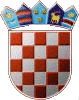 REPUBLIKA HRVATSKAKRAPINSKO-ZAGORSKA ŽUPANIJAOPĆINA STUBIČKE TOPLICEJEDINSTVENI UPRAVNI ODJEL